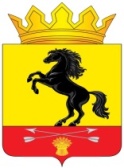                 АДМИНИСТРАЦИЯМУНИЦИПАЛЬНОГО ОБРАЗОВАНИЯ       НОВОСЕРГИЕВСКИЙ РАЙОН         ОРЕНБУРГСКОЙ ОБЛАСТИ                 ПОСТАНОВЛЕНИЕ_29.12.2023________ №  ____985-п_______                        п. НовосергиевкаО внесении изменений в постановление администрации Новосергиевского района от 31.03.2023 № 218-пВ целях обеспечения эффективности и результативности расходования бюджетных средств, в соответствии со статьей 179 Бюджетного кодекса Российской Федерации,  Федеральным законом от 06.10.2003 № 131-ФЗ «Об общих принципах организации местного самоуправления в Российской Федерации»,  постановлением администрации Новосергиевского района от 13.09.2018  № 747-п «Об утверждении перечня муниципальных программ Новосергиевского района» (в ред. от 03.11.2022  №857-п), согласно постановления администрации Новосергиевского района от 03.11.2022. №856-п «Об утверждении   Порядка разработки, реализации и оценки эффективности муниципальных программ Новосергиевского  района Оренбургской области и отмене постановления администрации Новосергиевского района  от 30.08.2021  №626-п», руководствуясь Уставом муниципального образования Новосергиевский район Оренбургской области:1. Внести в постановление администрации Новосергиевского района Оренбургской области от 31.03.2023 № 218-п «Об утверждении муниципальной программы  «Организация  муниципального управления на территории Новосергиевского района» и о  признании утратившим силу постановления  администрации Новосергиевского района от 22.10.2018                № 873-п (в редакции от 29.03.2019 №283-п,  13.01.2020 № 21-п, 30.12.2020   № 1127-п, 09.07.2021  № 514-п, 30.12.2021 № 1007-п,  30.09.2022 № 754-п, 30.12.2022 № 1073-п)»   следующие  изменения:В паспорте муниципальной программы Новосергиевского района  Оренбургской области «Организация  муниципального управления на территории Новосергиевского района»:           - в разделе «Объемы бюджетных ассигнований муниципальной  программы, в том числе по годам» цифры «307 292,70»  заменить цифрами «370 613,37»в том числе:2023 год - цифры «42 767,0 » заменить цифрами « 51599,47», 2024 год - цифры «37 721,50» заменить цифрами « 53335,10».2025 год - цифры «37 800,70» заменить цифрами «44149,30».2026 год - цифры «37 800,70» заменить цифрами «44305,90».2027 год - цифры «37 800,70» заменить цифрами «44305,90».2028 год - цифры «37 800,70» заменить цифрами «44305,90».2029 год - цифры «37 800,70» заменить цифрами «44305,90».2030 год - цифры «37 800,70» заменить цифрами «44305,90».2. Ведущему специалисту по кадрам администрации района Трубниковой Е.А.  обеспечить размещение постановления в ГАС «Управление» в течение 10-рабочих дней с момента подписания постановления.3. Контроль за исполнением настоящего постановления возложить на заместителя главы администрации района - руководителя аппарата                     Гайсина Р.Г.4. Настоящее постановление вступает в силу с момента подписания  и подлежит опубликованию  (обнародованию)  на портале НПА муниципальных образований Новосергиевского района Оренбургской области (сетевое издание), novosergievka.org и периодическом печатном  издании информационный  бюллетень «Муниципальный вестник Новосергиевского района».Глава администрации района                                                             А.Н.СкиркоРазослано: Гайсину Р.Г., Трубниковой Е.А., Борисовой С.В., финотделу,                                        МКУ «Хозяйственный отдел администрации района»,  орготделу,  прокурору.